PlanningPre-development: September 2014create development plancreate UI mockupAlpha stage: October-December 2014implement new UI based on feedbackupdate CLARIN brandingcreate new unit testsupdate external librariesimplement compatibility with the new FCS specimplement extended featuresBeta stage: January-February 2015UI improvements based on feedbacktesting of endpoints conformity to the spectest extended featuresRelease Candidate: March 2015bug fixingupdate documentationFinal stable version: April 2015final code releasefinal documentation releaseWorkThe CLARIN Federated Content Search suite consists of one central web application that provides a visual interface and aggregates the search results from a multitude of  distributed endpoints by using a client library. The work envisioned in this work plan has the goals of making the Aggregator web application more user friendly by updating and improving its user interface, making it compatible with an updated FCS - Core 1.0 specification, and adding new search capabilities.User InterfaceThe current user interface is implemented in ZK, a Java library that hides the client complexity of a web application but has the downside of being difficult to optimize and customize and offering a restricted set of visual themes. The ZK library will be removed and the user interface will be reimplemented using HTML5 technologies. The new user interface will have a modern, lighter design and will also offer better responsivity to the user.The UI will be redesigned as a single web page with a dynamically updated content, instead of the current page-based interface. This change will also improve the perceived responsivity of the application.The new CLARIN branding elements will be added to the Aggregator’s web interface, making the site’s integration in the CLARIN infrastructure more prominent.Compliance with the new FCS specificationThe searching functionality interface offered by FCS is defined in the CLARIN-FCS - Core 1.0 specification document.  This specification has been recently updated; consequently, the web application will be updated for compliance. The Aggregator must support both endpoints using the old specification as well as endpoints that have upgraded to the new spec.The client library, that mediates the communication between the web application and the endpoints, is in the process of being updated to support the new specification. If necessary for the development of the Aggregator, this library will be further improved to better conform to the new specification while keeping it compatible with the legacy endpoints. Extended search featuresA simple extension for searching in phonetic data layers, using the SAMPA script, will be also developed. This extension will require the addition of a new user interface element for the specification of the search data layer.General improvementsThe project uses a set of external common libraries that will be updated to the latest stable versions. Unit tests will be created to cover the server functionality which the user interface will use. In the Release Candidate – Stable phase, the documentation will be updated to reflect the state of the project, its high level code structure, runtime parameters, used libraries and operational requirements.TitleFederated Content Search 2.0 work plan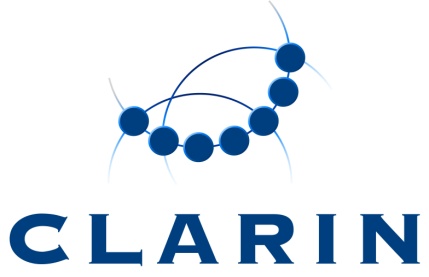 Version0.3Author(s)Emanuel Dima (U. Tübingen)Date2014-09-11StatusDraftDistributionPublicIDCE-2014-0400Month
/Stage20142014201420142015201520152015Month
/StageSepOctNovDecJanFebMarAprPre-devAlphaBetaRCStable